#FreshEnergy od Green Cell na targach CES 2020Najważniejsze i największe targi elektroniki użytkowej już za nami. Swoją obecność na nich zaznaczył również Green Cell, prezentując trzy nowe produkty.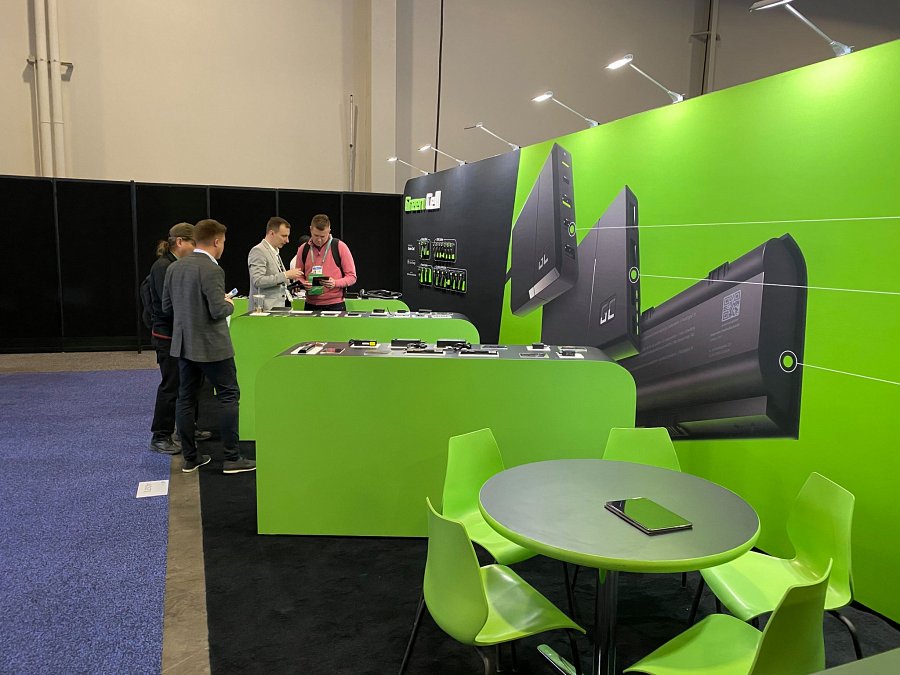 Najważniejsze i największe targi elektroniki użytkowej już za nami. Swoją obecność na nich zaznaczył również Green Cell, prezentując trzy nowe produkty.Targi CES (Consumer Electronic Show) 2020 jak co roku odbyły się w Stanach Zjednoczonych, w Las Vegas, gromadząc tysiące producentów, startupów i innych firm prezentujących najciekawsze nowości z branży elektronicznej. Jedną z niewielu obecnych, polskich marek był Green Cell, który zaprezentował 3 premierowe produkty.Pełne doładowanie z GC PowerPlay20Pierwszym produktem jest power bank PowerPlay20, który powstał na fali popularności PowerPlay10. Green Cell wyciągnął z niego najlepsze cechy i podwoił pojemność z 10 000 mAh do 20 000 mAh. Prócz dużej pojemności PowerPlay20 może pochwalić się możliwością ładowania 3 urządzeń na raz. 2 porty USB z technologią Ultra Charge zapewniają nawet 3,5 raza szybsze ładowanie od standardowego. Z kolei port USB-C wspierany przez Power Delivery pomoże naładować konsolę lub tablet.W podróż z GC PowerRideGreen Cell pomyślał także o kierowcach, przedstawiając najnowszą ładowarkę samochodową PowerRide. Została ona wyposażona w 3 porty 54W, które wykorzystują technologię Ultra Charge. Delikatne podświetlenie pozwoli znaleźć je nawet podczas nocnej podróży.Bezprzewodowe ładowanie z GC AirJuiceTrzecią nowością jest ładowarka indukcyjna AirJuice 15W. Obsługuje ona FOD, czyli technologię Foreign Object Detection informującą użytkownika o ciałach obcych znajdujących się na powierzchni ładowarki. AirJuce może również ładować z mocą 7,5 W, dzięki czemu idealnie współpracuje z urządzeniami marki Apple.Cena i dostępnośćGC PowerPlay20, PowerRide oraz AirJuice będą miały swoją oficjalną premierę w lutym tego roku. Ich ceny będą wynosić:l PowerPlay20 - 189 złl PowerRide - 89 złl AirJuice - 129 złFinalne ceny znajdziecie na stronie producenta.